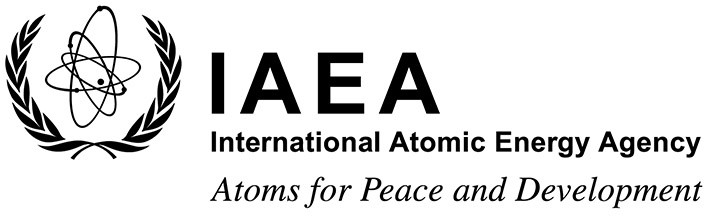 Grant Application FormForm CEVT170174316th Technical Meeting on Energetic Particles in Magnetic Confinement Systems — Theory of Plasma InstabilitiesShizuoka City, Japan 3–September 2019To be completed by the participant and sent to the competent national authority (e.g. Ministry of Foreign Affairs, Permanent Mission to the IAEA, or National Atomic Energy Authority) of his/her country for subsequent transmission to the International Atomic Energy Agency (IAEA) either by email to: Official.Mail@iaea.org or by fax to: +43 1 26007 (no hard copies needed). Please also send a copy by email to the Scientific Secretary M.Barbarino@iaea.org and to the Administrative Secretary C.Monfero@iaea.org.Deadline for receipt by IAEA through official channels: 14 June 2019Education (post-secondary):Recent employment record (starting with your present post):Description of work performed over the last three years:Institute’s/Member State's programme in field of event:Date:			Signature of applicant: ______________________________Date:			Name, signature and stamp of Ministry of Foreign Affairs, Permanent Mission 			to the IAEA or National Atomic Energy Authority ____________________Family name(s): (same as in passport)First name(s): (same as in passport)First name(s): (same as in passport)Mr/Ms:Mailing address:Mailing address:Tel.:Tel.:Mailing address:Mailing address:Fax:Fax:Mailing address:Mailing address:Email:Email:Date of birth (yy/mm/dd):Date of birth (yy/mm/dd):Nationality:Nationality:Name and place of institutionField of studyDiploma or DegreeYears attended from	toYears attended from	toName and place of employer/ organizationTitle of your positionType of workYears worked from	toYears worked from	to